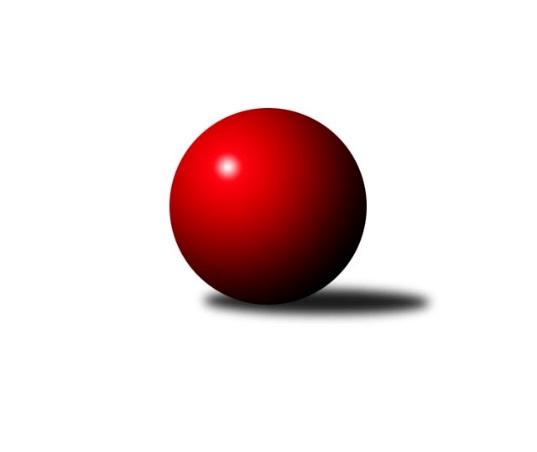 Č.4Ročník 2021/2022	16.7.2024 Interliga 2021/2022Statistika 4. kolaTabulka družstev:		družstvo	záp	výh	rem	proh	skore	sety	průměr	body	plné	dorážka	chyby	1.	SKK Rokycany	3	3	0	0	17.0 : 7.0 	(46.5 : 25.5)	3698	6	2405	1293	10	2.	ŠK Železiarne Podbrezová	4	3	0	1	24.0 : 8.0 	(64.0 : 32.0)	3798	6	2429	1368	6.3	3.	TJ Valašské Meziříčí	4	3	0	1	21.0 : 11.0 	(65.0 : 31.0)	3641	6	2338	1302	6.5	4.	KK Slavoj Praha	5	3	0	2	22.0 : 18.0 	(63.5 : 56.5)	3572	6	2342	1230	12.6	5.	TJ Slavoj Veľký Šariš	4	2	0	2	17.0 : 15.0 	(43.0 : 53.0)	3492	4	2301	1191	17.8	6.	TJ Sokol Husovice-Brno	4	2	0	2	16.0 : 16.0 	(51.0 : 45.0)	3548	4	2306	1242	14.3	7.	ŠKK Trstená Starek	2	1	0	1	8.0 : 8.0 	(25.0 : 23.0)	3486	2	2293	1194	18.5	8.	TJ Lokomotíva Vrútky	3	1	0	2	9.0 : 15.0 	(31.5 : 40.5)	3562	2	2329	1233	21.7	9.	KK Ježci Jihlava	4	1	0	3	14.0 : 18.0 	(55.0 : 41.0)	3408	2	2278	1130	11.8	10.	TJ Rakovice	4	1	0	3	9.0 : 23.0 	(22.5 : 73.5)	3517	2	2299	1218	5	11.	KK Tatran Sučany	3	0	0	3	3.0 : 21.0 	(13.0 : 59.0)	3403	0	2261	1142	9Tabulka doma:		družstvo	záp	výh	rem	proh	skore	sety	průměr	body	maximum	minimum	1.	ŠK Železiarne Podbrezová	2	2	0	0	14.0 : 2.0 	(36.0 : 12.0)	3800	4	3883	3716	2.	TJ Slavoj Veľký Šariš	2	2	0	0	12.0 : 4.0 	(24.0 : 24.0)	3476	4	3530	3421	3.	SKK Rokycany	2	2	0	0	11.0 : 5.0 	(29.5 : 18.5)	3684	4	3761	3606	4.	TJ Sokol Husovice-Brno	3	2	0	1	16.0 : 8.0 	(48.0 : 24.0)	3577	4	3592	3561	5.	KK Slavoj Praha	4	2	0	2	16.0 : 16.0 	(50.5 : 45.5)	3553	4	3558	3547	6.	TJ Valašské Meziříčí	1	1	0	0	8.0 : 0.0 	(24.0 : 0.0)	0	2	0	0	7.	KK Ježci Jihlava	2	1	0	1	10.0 : 6.0 	(34.0 : 14.0)	3343	2	3343	3343	8.	TJ Rakovice	2	1	0	1	9.0 : 7.0 	(22.5 : 25.5)	3517	2	3565	3469	9.	ŠKK Trstená Starek	0	0	0	0	0.0 : 0.0 	(0.0 : 0.0)	0	0	0	0	10.	KK Tatran Sučany	1	0	0	1	3.0 : 5.0 	(13.0 : 11.0)	3403	0	3403	3403	11.	TJ Lokomotíva Vrútky	1	0	0	1	3.0 : 5.0 	(10.0 : 14.0)	3778	0	3778	3778Tabulka venku:		družstvo	záp	výh	rem	proh	skore	sety	průměr	body	maximum	minimum	1.	TJ Valašské Meziříčí	3	2	0	1	13.0 : 11.0 	(41.0 : 31.0)	3641	4	3751	3499	2.	SKK Rokycany	1	1	0	0	6.0 : 2.0 	(17.0 : 7.0)	3712	2	3712	3712	3.	KK Slavoj Praha	1	1	0	0	6.0 : 2.0 	(13.0 : 11.0)	3591	2	3591	3591	4.	ŠK Železiarne Podbrezová	2	1	0	1	10.0 : 6.0 	(28.0 : 20.0)	3797	2	3816	3777	5.	ŠKK Trstená Starek	2	1	0	1	8.0 : 8.0 	(25.0 : 23.0)	3486	2	3534	3438	6.	TJ Lokomotíva Vrútky	2	1	0	1	6.0 : 10.0 	(21.5 : 26.5)	3454	2	3477	3430	7.	TJ Sokol Husovice-Brno	1	0	0	1	0.0 : 8.0 	(3.0 : 21.0)	3520	0	3520	3520	8.	TJ Slavoj Veľký Šariš	2	0	0	2	5.0 : 11.0 	(19.0 : 29.0)	3500	0	3536	3464	9.	KK Ježci Jihlava	2	0	0	2	4.0 : 12.0 	(21.0 : 27.0)	3441	0	3535	3347	10.	TJ Rakovice	2	0	0	2	0.0 : 16.0 	(0.0 : 48.0)	0	0	0	0	11.	KK Tatran Sučany	2	0	0	2	0.0 : 16.0 	(0.0 : 48.0)	0	0	0	0Tabulka podzimní části:		družstvo	záp	výh	rem	proh	skore	sety	průměr	body	doma	venku	1.	SKK Rokycany	3	3	0	0	17.0 : 7.0 	(46.5 : 25.5)	3698	6 	2 	0 	0 	1 	0 	0	2.	ŠK Železiarne Podbrezová	4	3	0	1	24.0 : 8.0 	(64.0 : 32.0)	3798	6 	2 	0 	0 	1 	0 	1	3.	TJ Valašské Meziříčí	4	3	0	1	21.0 : 11.0 	(65.0 : 31.0)	3641	6 	1 	0 	0 	2 	0 	1	4.	KK Slavoj Praha	5	3	0	2	22.0 : 18.0 	(63.5 : 56.5)	3572	6 	2 	0 	2 	1 	0 	0	5.	TJ Slavoj Veľký Šariš	4	2	0	2	17.0 : 15.0 	(43.0 : 53.0)	3492	4 	2 	0 	0 	0 	0 	2	6.	TJ Sokol Husovice-Brno	4	2	0	2	16.0 : 16.0 	(51.0 : 45.0)	3548	4 	2 	0 	1 	0 	0 	1	7.	ŠKK Trstená Starek	2	1	0	1	8.0 : 8.0 	(25.0 : 23.0)	3486	2 	0 	0 	0 	1 	0 	1	8.	TJ Lokomotíva Vrútky	3	1	0	2	9.0 : 15.0 	(31.5 : 40.5)	3562	2 	0 	0 	1 	1 	0 	1	9.	KK Ježci Jihlava	4	1	0	3	14.0 : 18.0 	(55.0 : 41.0)	3408	2 	1 	0 	1 	0 	0 	2	10.	TJ Rakovice	4	1	0	3	9.0 : 23.0 	(22.5 : 73.5)	3517	2 	1 	0 	1 	0 	0 	2	11.	KK Tatran Sučany	3	0	0	3	3.0 : 21.0 	(13.0 : 59.0)	3403	0 	0 	0 	1 	0 	0 	2Tabulka jarní části:		družstvo	záp	výh	rem	proh	skore	sety	průměr	body	doma	venku	1.	KK Tatran Sučany	0	0	0	0	0.0 : 0.0 	(0.0 : 0.0)	0	0 	0 	0 	0 	0 	0 	0 	2.	TJ Sokol Husovice-Brno	0	0	0	0	0.0 : 0.0 	(0.0 : 0.0)	0	0 	0 	0 	0 	0 	0 	0 	3.	KK Slavoj Praha	0	0	0	0	0.0 : 0.0 	(0.0 : 0.0)	0	0 	0 	0 	0 	0 	0 	0 	4.	KK Ježci Jihlava	0	0	0	0	0.0 : 0.0 	(0.0 : 0.0)	0	0 	0 	0 	0 	0 	0 	0 	5.	TJ Rakovice	0	0	0	0	0.0 : 0.0 	(0.0 : 0.0)	0	0 	0 	0 	0 	0 	0 	0 	6.	TJ Slavoj Veľký Šariš	0	0	0	0	0.0 : 0.0 	(0.0 : 0.0)	0	0 	0 	0 	0 	0 	0 	0 	7.	SKK Rokycany	0	0	0	0	0.0 : 0.0 	(0.0 : 0.0)	0	0 	0 	0 	0 	0 	0 	0 	8.	ŠK Železiarne Podbrezová	0	0	0	0	0.0 : 0.0 	(0.0 : 0.0)	0	0 	0 	0 	0 	0 	0 	0 	9.	ŠKK Trstená Starek	0	0	0	0	0.0 : 0.0 	(0.0 : 0.0)	0	0 	0 	0 	0 	0 	0 	0 	10.	TJ Lokomotíva Vrútky	0	0	0	0	0.0 : 0.0 	(0.0 : 0.0)	0	0 	0 	0 	0 	0 	0 	0 	11.	TJ Valašské Meziříčí	0	0	0	0	0.0 : 0.0 	(0.0 : 0.0)	0	0 	0 	0 	0 	0 	0 	0 Zisk bodů pro družstvo:		jméno hráče	družstvo	body	zápasy	v %	dílčí body	sety	v %	1.	Jaroslav Hažva 	KK Slavoj Praha 	4	/	4	(100%)	13	/	16	(81%)	2.	Ondřej Topič 	TJ Valašské Meziříčí 	3	/	3	(100%)	10	/	12	(83%)	3.	Miroslav Šnejdar ml.	SKK Rokycany 	3	/	3	(100%)	10	/	12	(83%)	4.	Rostislav Gorecký 	TJ Valašské Meziříčí 	3	/	3	(100%)	10	/	12	(83%)	5.	Roman Pytlík 	SKK Rokycany 	3	/	3	(100%)	9	/	12	(75%)	6.	Michal Jirouš 	SKK Rokycany 	3	/	3	(100%)	9	/	12	(75%)	7.	Erik Kuna 	ŠK Železiarne Podbrezová 	3	/	4	(75%)	12	/	16	(75%)	8.	Peter Nemček 	ŠK Železiarne Podbrezová 	3	/	4	(75%)	12	/	16	(75%)	9.	Jan Bína 	ŠK Železiarne Podbrezová 	3	/	4	(75%)	11	/	16	(69%)	10.	Radoslav Foltín 	TJ Slavoj Veľký Šariš 	3	/	4	(75%)	10	/	16	(63%)	11.	Jiří Veselý 	ŠK Železiarne Podbrezová 	3	/	4	(75%)	10	/	16	(63%)	12.	Tomáš Rohaľ 	TJ Slavoj Veľký Šariš 	3	/	4	(75%)	8.5	/	16	(53%)	13.	Michal Szulc 	ŠKK Trstená Starek 	2	/	2	(100%)	8	/	8	(100%)	14.	Peter Magala 	TJ Rakovice 	2	/	2	(100%)	6	/	8	(75%)	15.	Boris Šintál 	TJ Rakovice 	2	/	2	(100%)	5	/	8	(63%)	16.	Michal Šimek 	TJ Sokol Husovice-Brno 	2	/	2	(100%)	4.5	/	8	(56%)	17.	Rastislav Beran 	TJ Slavoj Veľký Šariš 	2	/	2	(100%)	4	/	8	(50%)	18.	Zdeněk Gartus 	KK Slavoj Praha 	2	/	3	(67%)	8	/	12	(67%)	19.	Petr Hendrych 	TJ Sokol Husovice-Brno 	2	/	3	(67%)	8	/	12	(67%)	20.	Jan Endršt 	SKK Rokycany 	2	/	3	(67%)	7.5	/	12	(63%)	21.	Petr Dobeš ml.	KK Ježci Jihlava 	2	/	3	(67%)	7.5	/	12	(63%)	22.	Milan Tomka 	TJ Lokomotíva Vrútky 	2	/	3	(67%)	7	/	12	(58%)	23.	Robin Parkan 	KK Ježci Jihlava 	2	/	3	(67%)	7	/	12	(58%)	24.	Daniel Braun 	KK Ježci Jihlava 	2	/	3	(67%)	7	/	12	(58%)	25.	Tomaš Pašiak 	ŠK Železiarne Podbrezová 	2	/	4	(50%)	11	/	16	(69%)	26.	Bystrík Vadovič 	ŠK Železiarne Podbrezová 	2	/	4	(50%)	8	/	16	(50%)	27.	Michal Koubek 	KK Slavoj Praha 	2	/	4	(50%)	7.5	/	16	(47%)	28.	Marek Olejňák 	TJ Slavoj Veľký Šariš 	1	/	1	(100%)	4	/	4	(100%)	29.	Martin Kozák 	ŠKK Trstená Starek 	1	/	1	(100%)	3	/	4	(75%)	30.	Roman Bukový 	KK Tatran Sučany 	1	/	1	(100%)	3	/	4	(75%)	31.	Michal Markus 	TJ Valašské Meziříčí 	1	/	1	(100%)	3	/	4	(75%)	32.	Erik Gordík 	KK Tatran Sučany 	1	/	1	(100%)	3	/	4	(75%)	33.	Marek Štefančík 	ŠKK Trstená Starek 	1	/	1	(100%)	2	/	4	(50%)	34.	Damián Bielik 	TJ Rakovice 	1	/	1	(100%)	2	/	4	(50%)	35.	Ján Vyletel 	KK Tatran Sučany 	1	/	1	(100%)	2	/	4	(50%)	36.	Tomáš Juřík 	TJ Valašské Meziříčí 	1	/	2	(50%)	5	/	8	(63%)	37.	Mikolaj Konopka 	ŠKK Trstená Starek 	1	/	2	(50%)	4	/	8	(50%)	38.	Pavel Honsa 	SKK Rokycany 	1	/	2	(50%)	4	/	8	(50%)	39.	Šimon Magala 	TJ Rakovice 	1	/	2	(50%)	4	/	8	(50%)	40.	František Rusín 	KK Slavoj Praha 	1	/	2	(50%)	3	/	8	(38%)	41.	Marcel Ivančík 	TJ Rakovice 	1	/	2	(50%)	2.5	/	8	(31%)	42.	Martin Starek 	ŠKK Trstená Starek 	1	/	2	(50%)	2	/	8	(25%)	43.	Jiří Mrlík 	TJ Valašské Meziříčí 	1	/	2	(50%)	2	/	8	(25%)	44.	Libor Škoula 	TJ Sokol Husovice-Brno 	1	/	2	(50%)	2	/	8	(25%)	45.	Peter Marček 	TJ Lokomotíva Vrútky 	1	/	3	(33%)	7	/	12	(58%)	46.	Zdeněk Vymazal 	TJ Sokol Husovice-Brno 	1	/	3	(33%)	6	/	12	(50%)	47.	Dalibor Jandík 	TJ Valašské Meziříčí 	1	/	3	(33%)	6	/	12	(50%)	48.	Marián Ruttkay 	TJ Lokomotíva Vrútky 	1	/	3	(33%)	5	/	12	(42%)	49.	Daniel Neumann 	SKK Rokycany 	1	/	3	(33%)	5	/	12	(42%)	50.	Miroslav Ruttkay 	TJ Lokomotíva Vrútky 	1	/	3	(33%)	4.5	/	12	(38%)	51.	Tomáš Cabák 	TJ Valašské Meziříčí 	1	/	3	(33%)	4	/	12	(33%)	52.	Peter Peregrin 	TJ Slavoj Veľký Šariš 	1	/	4	(25%)	4.5	/	16	(28%)	53.	Petr Pavlík 	KK Slavoj Praha 	1	/	4	(25%)	3.5	/	16	(22%)	54.	Vít Jírovec 	KK Ježci Jihlava 	0	/	1	(0%)	2	/	4	(50%)	55.	Lukáš Nesteš 	TJ Rakovice 	0	/	1	(0%)	2	/	4	(50%)	56.	Vojtěch Špelina 	SKK Rokycany 	0	/	1	(0%)	2	/	4	(50%)	57.	Peter Adamec 	KK Tatran Sučany 	0	/	1	(0%)	2	/	4	(50%)	58.	Ján Kubena 	TJ Lokomotíva Vrútky 	0	/	1	(0%)	2	/	4	(50%)	59.	Tomáš Valík 	KK Ježci Jihlava 	0	/	1	(0%)	1.5	/	4	(38%)	60.	Eduard Ilovský 	KK Tatran Sučany 	0	/	1	(0%)	1	/	4	(25%)	61.	Radim Metelka 	TJ Valašské Meziříčí 	0	/	1	(0%)	1	/	4	(25%)	62.	Tomáš VÁlka 	TJ Sokol Husovice-Brno 	0	/	1	(0%)	1	/	4	(25%)	63.	Jozef Adamčík 	TJ Lokomotíva Vrútky 	0	/	1	(0%)	1	/	4	(25%)	64.	Evžen Valtr 	KK Slavoj Praha 	0	/	1	(0%)	1	/	4	(25%)	65.	Marek Juris 	ŠKK Trstená Starek 	0	/	1	(0%)	1	/	4	(25%)	66.	Martin Čopák 	KK Ježci Jihlava 	0	/	1	(0%)	0	/	4	(0%)	67.	Josef Dvořák 	KK Slavoj Praha 	0	/	1	(0%)	0	/	4	(0%)	68.	Jakub HnÁt 	TJ Sokol Husovice-Brno 	0	/	1	(0%)	0	/	4	(0%)	69.	Marek Škrabal 	TJ Sokol Husovice-Brno 	0	/	1	(0%)	0	/	4	(0%)	70.	Erik Šaršala 	TJ Slavoj Veľký Šariš 	0	/	1	(0%)	0	/	4	(0%)	71.	Lukáš Janko 	KK Slavoj Praha 	0	/	1	(0%)	0	/	4	(0%)	72.	Peter Šibal 	ŠKK Trstená Starek 	0	/	2	(0%)	4	/	8	(50%)	73.	David PlŠek 	TJ Sokol Husovice-Brno 	0	/	2	(0%)	1.5	/	8	(19%)	74.	Richard Kucko 	TJ Slavoj Veľký Šariš 	0	/	2	(0%)	1	/	8	(13%)	75.	Richard Varga 	TJ Rakovice 	0	/	2	(0%)	1	/	8	(13%)	76.	Tomáš ŽiŽlavskÝ 	TJ Sokol Husovice-Brno 	0	/	3	(0%)	4	/	12	(33%)	77.	Miroslav Hliviak 	TJ Slavoj Veľký Šariš 	0	/	3	(0%)	4	/	12	(33%)	78.	Stanislav Partl 	KK Ježci Jihlava 	0	/	3	(0%)	3	/	12	(25%)	79.	Adam Tomka 	TJ Lokomotíva Vrútky 	0	/	3	(0%)	3	/	12	(25%)Průměry na kuželnách:		kuželna	průměr	plné	dorážka	chyby	výkon na hráče	1.	Vrútky, 1-4	3764	2398	1366	7.5	(627.4)	2.	Podbrezová, 1-6	3663	2384	1279	13.8	(610.6)	3.	SKK Rokycany, 1-4	3652	2379	1272	14.0	(608.7)	4.	SK Žižkov Praha, 1-4	3620	2364	1256	11.0	(603.4)	5.	TJ Sokol Husovice, 1-4	3569	2326	1243	16.3	(594.9)	6.	Rakovice, 1-4	3545	2307	1238	11.8	(591.0)	7.	Veľký Šariš, 2-5	3449	2261	1187	17.5	(574.9)	8.	Sučany, 1-4	3416	2262	1154	30.0	(569.4)	9.	KK PSJ Jihlava, 1-4	3390	2249	1141	17.0	(565.1)	10.	TJ Valašské Meziříčí, 1-4	0	0	0	0.0	(0.0)	11.	Trstená, 1-4	0	0	0	0.0	(0.0)Nejlepší výkony na kuželnách:Vrútky, 1-4TJ Lokomotíva Vrútky	3778	3. kolo	Peter Marček 	TJ Lokomotíva Vrútky	687	3. koloTJ Valašské Meziříčí	3751	3. kolo	Rostislav Gorecký 	TJ Valašské Meziříčí	681	3. kolo		. kolo	Marián Ruttkay 	TJ Lokomotíva Vrútky	664	3. kolo		. kolo	Ondřej Topič 	TJ Valašské Meziříčí	641	3. kolo		. kolo	Milan Tomka 	TJ Lokomotíva Vrútky	634	3. kolo		. kolo	Tomáš Juřík 	TJ Valašské Meziříčí	628	3. kolo		. kolo	Tomáš Cabák 	TJ Valašské Meziříčí	626	3. kolo		. kolo	Jozef Adamčík 	TJ Lokomotíva Vrútky	614	3. kolo		. kolo	Miroslav Ruttkay 	TJ Lokomotíva Vrútky	606	3. kolo		. kolo	Jiří Mrlík 	TJ Valašské Meziříčí	600	3. koloPodbrezová, 1-6ŠK Železiarne Podbrezová	3883	3. kolo	Jan Bína 	ŠK Železiarne Podbrezová	668	3. koloŠK Železiarne Podbrezová	3716	3. kolo	Jan Bína 	ŠK Železiarne Podbrezová	665	3. koloKK Ježci Jihlava	3535	3. kolo	Jiří Veselý 	ŠK Železiarne Podbrezová	660	3. koloTJ Sokol Husovice-Brno	3520	3. kolo	Peter Nemček 	ŠK Železiarne Podbrezová	657	3. kolo		. kolo	Bystrík Vadovič 	ŠK Železiarne Podbrezová	646	3. kolo		. kolo	Daniel Braun 	KK Ježci Jihlava	636	3. kolo		. kolo	Erik Kuna 	ŠK Železiarne Podbrezová	634	3. kolo		. kolo	Petr Dobeš ml.	KK Ježci Jihlava	633	3. kolo		. kolo	Tomáš ŽiŽlavskÝ 	TJ Sokol Husovice-Brno	632	3. kolo		. kolo	Erik Kuna 	ŠK Železiarne Podbrezová	630	3. koloSKK Rokycany, 1-4ŠK Železiarne Podbrezová	3777	2. kolo	Erik Kuna 	ŠK Železiarne Podbrezová	725	2. koloSKK Rokycany	3761	2. kolo	Jan Endršt 	SKK Rokycany	660	2. koloSKK Rokycany	3606	4. kolo	Jan Bína 	ŠK Železiarne Podbrezová	651	2. koloTJ Slavoj Veľký Šariš	3464	4. kolo	Michal Jirouš 	SKK Rokycany	646	4. kolo		. kolo	Miroslav Šnejdar ml.	SKK Rokycany	633	2. kolo		. kolo	Michal Jirouš 	SKK Rokycany	631	2. kolo		. kolo	Pavel Honsa 	SKK Rokycany	629	2. kolo		. kolo	Miroslav Šnejdar ml.	SKK Rokycany	615	4. kolo		. kolo	Jan Endršt 	SKK Rokycany	610	4. kolo		. kolo	Jiří Veselý 	ŠK Železiarne Podbrezová	610	2. koloSK Žižkov Praha, 1-4ŠK Železiarne Podbrezová	3816	2. kolo	Jaroslav Hažva 	KK Slavoj Praha	677	2. koloSKK Rokycany	3712	1. kolo	Jan Bína 	ŠK Železiarne Podbrezová	674	2. koloKK Slavoj Praha	3558	1. kolo	Zdeněk Gartus 	KK Slavoj Praha	658	4. koloKK Slavoj Praha	3554	4. kolo	Marek Olejňák 	TJ Slavoj Veľký Šariš	654	4. koloKK Slavoj Praha	3547	2. kolo	Peter Nemček 	ŠK Železiarne Podbrezová	651	2. koloTJ Slavoj Veľký Šariš	3536	4. kolo	Jiří Veselý 	ŠK Železiarne Podbrezová	648	2. koloKK Slavoj Praha	24	3. kolo	Zdeněk Gartus 	KK Slavoj Praha	642	1. koloTJ Rakovice	0	3. kolo	Daniel Neumann 	SKK Rokycany	639	1. kolo		. kolo	Tomaš Pašiak 	ŠK Železiarne Podbrezová	631	2. kolo		. kolo	Roman Pytlík 	SKK Rokycany	631	1. koloTJ Sokol Husovice, 1-4TJ Sokol Husovice-Brno	3592	4. kolo	Petr Hendrych 	TJ Sokol Husovice-Brno	654	4. koloKK Slavoj Praha	3591	2. kolo	Petr Hendrych 	TJ Sokol Husovice-Brno	648	2. koloTJ Sokol Husovice-Brno	3561	2. kolo	Jaroslav Hažva 	KK Slavoj Praha	635	2. koloŠKK Trstená Starek	3534	4. kolo	Michal Szulc 	ŠKK Trstená Starek	623	4. koloTJ Sokol Husovice-Brno	24	1. kolo	Libor Škoula 	TJ Sokol Husovice-Brno	614	4. koloTJ Rakovice	0	1. kolo	Zdeněk Vymazal 	TJ Sokol Husovice-Brno	611	4. kolo		. kolo	Petr Pavlík 	KK Slavoj Praha	608	2. kolo		. kolo	Mikolaj Konopka 	ŠKK Trstená Starek	604	4. kolo		. kolo	Michal Šimek 	TJ Sokol Husovice-Brno	599	4. kolo		. kolo	Zdeněk Gartus 	KK Slavoj Praha	598	2. koloRakovice, 1-4TJ Valašské Meziříčí	3672	4. kolo	Rostislav Gorecký 	TJ Valašské Meziříčí	658	4. koloTJ Rakovice	3565	2. kolo	Milan Tomka 	TJ Lokomotíva Vrútky	641	2. koloTJ Lokomotíva Vrútky	3477	2. kolo	Michal Markus 	TJ Valašské Meziříčí	635	4. koloTJ Rakovice	3469	4. kolo	Boris Šintál 	TJ Rakovice	630	4. kolo		. kolo	Ondřej Topič 	TJ Valašské Meziříčí	621	4. kolo		. kolo	Boris Šintál 	TJ Rakovice	618	2. kolo		. kolo	Peter Magala 	TJ Rakovice	616	4. kolo		. kolo	Marcel Ivančík 	TJ Rakovice	609	2. kolo		. kolo	Dalibor Jandík 	TJ Valašské Meziříčí	608	4. kolo		. kolo	Marián Ruttkay 	TJ Lokomotíva Vrútky	607	2. koloVeľký Šariš, 2-5TJ Slavoj Veľký Šariš	3530	1. kolo	Petr Dobeš ml.	KK Ježci Jihlava	645	3. koloTJ Valašské Meziříčí	3499	1. kolo	Rastislav Beran 	TJ Slavoj Veľký Šariš	624	1. koloTJ Slavoj Veľký Šariš	3421	3. kolo	Rostislav Gorecký 	TJ Valašské Meziříčí	622	1. koloKK Ježci Jihlava	3347	3. kolo	Ondřej Topič 	TJ Valašské Meziříčí	616	1. kolo		. kolo	Radoslav Foltín 	TJ Slavoj Veľký Šariš	605	1. kolo		. kolo	Dalibor Jandík 	TJ Valašské Meziříčí	600	1. kolo		. kolo	Radoslav Foltín 	TJ Slavoj Veľký Šariš	596	3. kolo		. kolo	Peter Peregrin 	TJ Slavoj Veľký Šariš	590	1. kolo		. kolo	Peter Peregrin 	TJ Slavoj Veľký Šariš	589	3. kolo		. kolo	Miroslav Hliviak 	TJ Slavoj Veľký Šariš	589	1. koloSučany, 1-4TJ Lokomotíva Vrútky	3430	1. kolo	Roman Bukový 	KK Tatran Sučany	598	1. koloKK Tatran Sučany	3403	1. kolo	Milan Tomka 	TJ Lokomotíva Vrútky	596	1. kolo		. kolo	Marián Ruttkay 	TJ Lokomotíva Vrútky	593	1. kolo		. kolo	Ján Vyletel 	KK Tatran Sučany	587	1. kolo		. kolo	Miroslav Ruttkay 	TJ Lokomotíva Vrútky	580	1. kolo		. kolo	Jozef Adamčík 	TJ Lokomotíva Vrútky	575	1. kolo		. kolo	Peter Adamec 	KK Tatran Sučany	572	1. kolo		. kolo	Erik Gordík 	KK Tatran Sučany	560	1. kolo		. kolo	Eduard Ilovský 	KK Tatran Sučany	558	1. kolo		. kolo	Peter Marček 	TJ Lokomotíva Vrútky	551	1. koloKK PSJ Jihlava, 1-4ŠKK Trstená Starek	3438	2. kolo	Michal Szulc 	ŠKK Trstená Starek	606	2. koloKK Ježci Jihlava	3343	2. kolo	Robin Parkan 	KK Ježci Jihlava	586	2. koloKK Ježci Jihlava	24	4. kolo	Mikolaj Konopka 	ŠKK Trstená Starek	584	2. koloKK Tatran Sučany	0	4. kolo	Stanislav Partl 	KK Ježci Jihlava	576	2. kolo		. kolo	Ondrej Kyselica 	ŠKK Trstená Starek	572	2. kolo		. kolo	Martin Kozák 	ŠKK Trstená Starek	564	2. kolo		. kolo	Petr Dobeš ml.	KK Ježci Jihlava	561	2. kolo		. kolo	Peter Šibal 	ŠKK Trstená Starek	560	2. kolo		. kolo	Martin Starek 	ŠKK Trstená Starek	552	2. kolo		. kolo	Daniel Braun 	KK Ježci Jihlava	550	2. koloTJ Valašské Meziříčí, 1-4Trstená, 1-4Četnost výsledků:	8.0 : 0.0	5x	7.0 : 1.0	1x	6.0 : 2.0	5x	5.0 : 3.0	2x	3.0 : 5.0	2x	2.0 : 6.0	4x	1.0 : 7.0	1x